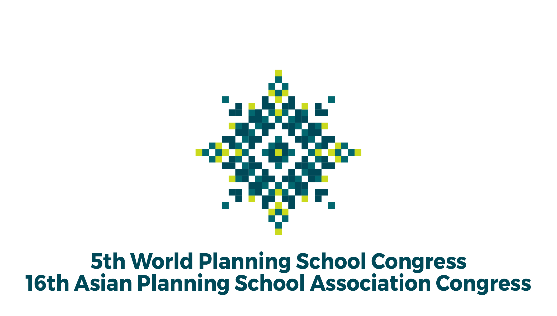 *) Tracklist:Track 1: Urban, Peri-Urban, and Metropolitan DevelopmentTrack 2: Informality, Inclusion, and ParticipationTrack 3: Heritage, Culture, and IdentityTrack 4: Disaster, Risk, and ResilienceTrack 5: Environment, Climate, and HealthTrack 6: ICT, Knowledge, and InnovationTrack 7: Spatial Analysis, Methods, and ModellingTrack 8: Governance and PoliticsTrack 9: Infrastructure, Transport, and MobilityTrack 10: Rural, Regional, and Small Island DevelopmentTrack 11: Planning History, Theory, and PracticeTrack 12: Planning Education and PedagogyTrack 13: Land, Housing, and SettlementThe 5th WPSC and 16th APSA Congress in 2022“Planning a Global Village: Inclusion, Innovation, and Disruption”Session ProposalSelected Track *)Selected Track *)Title of Session      Title of Session      Name of Chair(s)   Name of Chair(s)   Email & Contact Details of Chair(s) /OrganizerEmail & Contact Details of Chair(s) /OrganizerOrganizer AffiliationOrganizer AffiliationSession’s abstract(300 words)Session’s abstract(300 words)Type of session(Tick the most suitable with your session)Type of session(Tick the most suitable with your session)Paper presentation and discussionPoster presentation and discussionPanelRoundtable forumDebateAuthor meets critiquesWorkshopList of potential contributorsList of potential contributorsPlease raise 3 to 5 proposed speakers. Once your session has been accepted, all the speakers will be asked to register and submit abstracts for their talk.1.Title1.Author (s), the first is the presenter.1.Affiliation1.Email Contact1.Abstract (for “Paper presentation” session type - 300 words)2.Title2.Author (s), the first is the presenter.2.Affiliation2.Email Contact2.Abstract (for “Paper presentation” session type - 300 words)3.Title3.Author (s), the first is the presenter.3.Affiliation3.Email Contact3.Abstract (for “Paper presentation” session type - 300 words)4.Title4.Author (s), the first is the presenter.4.Affiliation4.Email Contact4.Abstract (for “Paper presentation” session type - 300 words)5.Title5.Author (s), the first is the presenter.5.Affiliation5.Email Contact5.Abstract (for “Paper presentation” session type - 300 words)Website URL (if any)Website URL (if any)